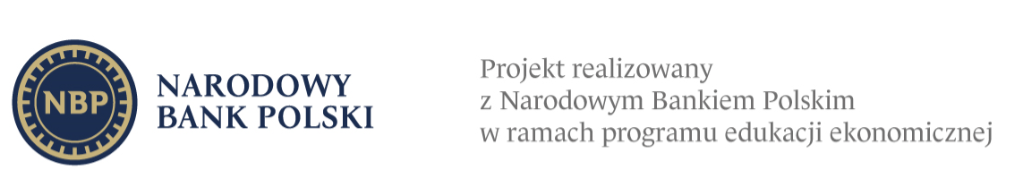 Regulamin uczestnictwa i rekrutacji do projektuuczniów szkół podstawowych z terenu powiatu kolbuszowskiego„Oszczędzam - wygrywam"
Projekt realizowany przez Stowarzyszenie „Przedsiębiorcza Szkoła w Weryni” 
działające przy Zespole Szkół Agrotechniczno-Ekonomicznychim. Komisji Edukacji Narodowej w WeryniWerynia 501, 36 – 100 KolbuszowaTel. 17 2271 441§ 1Postanowienia ogólneRegulamin do projektu „Oszczędzam - wygrywam”.Beneficjentem są uczniowie klas ósmych szkół podstawowych z terenu powiatu kolbuszowskiego. Projekt jest realizowany przez Stowarzyszenie „Przedsiębiorcza szkoła w Weryni” przy Zespole Szkół Agrotechniczno –Ekonomicznych w Weryni (zwany dalej ZSA-E), Werynia 501, 36-100 Kolbuszowa w terminie od 1.12.2020 r. do 4.01.2021 r.Adres biura projektu: sekretariat Zespołu Szkół Agrotechniczno-Ekonomicznych, Werynia 501, 36-100 Kolbuszowa.Projekt zakłada udział 120 uczniów z klas ósmych z terenu powiatu kolbuszowskiego.§ 2Rekrutacja uczestnikówDo udziału w rekrutacji uprawnieni są  uczniowie ósmych z terenu powiatu kolbuszowskiego.Uczniowie zostaną poinformowani o możliwości wzięcia udziału w projekcie poprzez:umieszczenie informacji na stronie internetowej szkoły - www.zswerynia.pl,plakaty informacyjne przesłane do szkół podstawowychprzesłanie drogą e-mailową informacji o projekcie do dyrektorów szkół podstawowych.Rekrutacja odbywa się na terenie szkół podstawowych, każda szkoła może zgłosić maksymalnie 7 uczniów do udziału w projekcie.Kandydaci/kandydatki do udziału w projekcie składają w wyznaczonym terminie u wychowawcy klasy formularz zgłoszeniowy.Listy osób zakwalifikowanych oraz listy rezerwowe zostaną przekazane przez nauczycieli szkół podstawowych koordynatorowi projektu do dnia 20 grudnia 2021r.Uczestnicy będą rekrutowani na podstawie kolejności zgłoszeń. W projekcie weźmie udział 120 uczniów szkół podstawowych.W przypadku gdy liczba chętnych do uczestnictwa w projekcie, będzie większa niż zakłada liczba uczestników, pozostałe osoby zostaną wpisane na listę rezerwową według kolejności zgłoszeń.Osoby znajdujące się na liście rezerwowej, mogą zostać włączone do projektu w wyniku rezygnacji uczestnika z listy zasadniczej.Osoba zakwalifikowana do uczestnictwa w projekcie musi wypełnić oświadczenie
w którym wyraża zgodę na przetwarzanie danych osobowych (załącznik nr 2) do celów związanych z realizacją projektu.Informacje związane z rekrutacją i realizowanym projekcie dostępne są w Biurze projektu (sekretariat szkoły) lub na stronie internetowej szkoły: www.zswerynia.pl w zakładce stowarzyszenie.Przystąpienie przez kandydata do procesu rekrutacji jest równoznaczne z zaakceptowaniem przez niego postanowień niniejszego  regulaminu.§ 3Prawa i obowiązki uczestnika projektu
Udział w projekcie jest całkowicie bezpłatny i współfinansowany przez Narodowy Bank Polski. Po zadeklarowaniu się i zakwalifikowaniu uczeń aktywnie bierze udział w działaniach projektowych.Uczestnik projektu zobowiązany jest do uczestnictwa we wszystkich działaniach w czasie trwania projektu. § 5Postanowienia końcowe
Regulamin wchodzi w życie z dniem 22.11.2021 r. i może ulec zmianie z przyczyn niezależnych od Beneficjenta projektu. Regulamin oraz jego zmiany odbywać będą się poprzez publikacje na stronie internetowej szkoły.Prezes stowarzyszenia oraz koordynator projektu zastrzega sobie prawo do decydowania w sprawach nieobjętych regulaminem oraz w sytuacjach spornych.Załączniki:Formularz zgłoszeniowy do udziału w projekcie „Oszczędzam - wygrywam” Oświadczenie uczestnika/uczestniczki projektu.Załącznik nr 1  do regulaminu rekrutacjiData i godzina złożenia formularza (wypełnia osoba przyjmująca zgłoszenie)………………………FORMULARZ ZGŁOSZENIOWYdo projektu „Oszczędzam - wygrywam" Projekt realizowany przez Stowarzyszenie „Przedsiębiorcza Szkoła w Weryni” 
działające przy Zespole Szkół Agrotechniczno-Ekonomicznychim. Komisji Edukacji Narodowej w WeryniWyrażam zgodę na przetwarzanie moich danych osobowych zawartych w formularzu dla celów rekrutacji do projektu „Oszczędzam - wygrywam"  Dane osobowe będą przetwarzane zgodnie z ustawą z dnia 29 sierpnia 1997 r. o ochronie danych osobowych ( Dz. U. z 2014 r. poz. 1182, z późn. zm.).…………………………………….…….data i podpis kandydata/tkiWyrażam zgodę na wzięcie udziału mojego syna/córki w jakimkolwiek działaniu typu mobilność. ………………………………………….data i podpis rodzica/opiekunaOŚWIADCZENIE UCZESTNIKA PROJEKTUW związku z przystąpieniem do projektu pn. „Oszczędzam - wygrywam" oświadczam, że przyjmuję do wiadomości, iż:Podstawę prawną przetwarzania moich danych osobowych stanowi art. 23 ust. 1 pkt 2 lub art. 27 ust. 2 pkt 2 ustawy z dnia 29 sierpnia 1997 r. o ochronie danych osobowych (Dz. U. z 2014r. poz. 1182, z późn. zm.) –dane osobowe są niezbędne dla realizacji projektu. Moje dane osobowe będą przetwarzane wyłącznie w celu realizacji projektu w szczególności potwierdzenia kwalifikowalności wydatków, udzielenia wsparcia, monitoringu, ewaluacji, kontroli, audytu i sprawozdawczości oraz działań informacyjno-promocyjnych. Moje dane osobowe zostały powierzone do przetwarzania Instytucji Zarządzającej, beneficjentowi realizującemu projekt – Narodowemu Bankowi Polskiemu oraz podmiotom, które na zlecenie beneficjenta uczestniczą w realizacji projektu – (nazwa i adres ww. podmiotów):Stowarzyszeniu Przedsiębiorcza Szkoła w Weryni, Werynia 501 36 100 KolbuszowaMoje dane osobowe mogą zostać przekazane podmiotom realizującym badania ewaluacyjne na zlecenie Instytucji Zarządzającej lub beneficjenta. Podanie danych jest dobrowolne, aczkolwiek odmowa ich podania jest równoznaczna z brakiem możliwości udziału w w/w projekcie.Mam prawo dostępu do treści swoich danych i ich poprawiania.Dane podstawowe kandydata/tkiDane podstawowe kandydata/tkiImięNazwiskoPESELData urodzenia (dd/mm/rrrr)Adres zamieszkania (ulica, kod pocztowy, miasto)Telefon kontaktowyEmailNazwa szkoły do której uczęszcza uczeń/uczennica…..………………………………………………………………………………………………MIEJSCOWOŚĆ I DATACZYTELNY PODPIS UCZESTNIKA PROJEKTU*…..………………………………………………………………………………………………MIEJSCOWOŚĆ I DATACZYTELNY PODPIS RODZICA/OPIEKUNA UCZESTNIKA PROJEKTU*